Заявление на сервисное / гарантийное обращениеПеречень оборудования(1) не обязательно для пост-гарантийного обращения
(2) для юридических лиц — дата перехода прав, т. е. дата товарной накладной / УПДУсловия принятия на сервисное / гарантийное обслуживание. Указанные товары поступают в ООО «Центр Светотехники» на временное хранение и остаются собственностью Клиента. Данный акт печатается в двух экземплярах, один для Клиента, второй для Поставщика. Подписывая данный документ, Клиент соглашается с приложенными Правилами гарантийного обращения от 04.06.2019.
(ниже линии заполняется Поставщиком)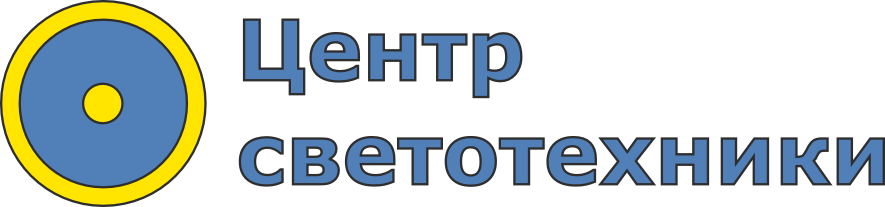 ООО «Центр Светотехники»ОГРН 1107746548645 ИНН 7720690819111123, Москва, ш. Энтузиастов, д. 56, стр. 8Тел.:	+7 495 642-73-11, +7 495 640-53-11E-mail: prod@sentech-medical.ruДата заполнения (ДД.ММ.ГГГГ)КлиентИННТип обращениягарантийноепост-гарантийноеСпособ передачи на обслуживаниесамостоятельнотранспорт ПоставщикаСпособ передачи на обслуживаниетранспортная компаниякурьерская службаАдрес, контактное лицо, телефон, параметры груза(только при заборе Поставщиком или курьером)НаименованиеКол-воДата приобре-тения (1) (2)Серийные номера (1)Причина обращенияКлиент:(должность)(подпись)М.П.(расшифровка)принято, примечание:отказано, причина:Поставщик:(должность)(подпись)М.П.(расшифровка)(дата)